АДМИНИСТРАЦИЯ  БЕРЕЗОВСКОГО РАЙОНАХАНТЫ-МАНСИЙСКОГО АВТОНОМНОГО ОКРУГА – ЮГРЫКОМИТЕТ ОБРАЗОВАНИЯПРИКАЗ от 29 января 2024 года                                                                      № 23-одпгт. БерезовоВ соответствии с разделом 3 Порядка проведения государственной итоговой аттестации по образовательным программам среднего общего образования, утвержденного приказом Министерства просвещения Российской Федерации и Федеральной службы по надзору в сфере образования и науки от 4 апреля 2023 года № 233/552, учитывая приказ Департамента образования и науки Ханты-Мансийского автономного округа – Югры (далее – ДоиН ХМАО-Югры) от 02 ноября 2023 года №10-П-2748 «О сроках, местах, порядке регистрации на участие в написании итогового сочинения (изложения), местах проведения итогового сочинения (изложения) и ознакомления с результатами написания итогового сочинения (изложения) на территории Ханты-Мансийского автономного округа – Югры в 2023/2024 учебном году», приказ Автономного учреждения дополнительного профессионального образования Ханты-Мансийского автономного округа – Югры «Институт развития образования» (далее АУ ДПО ХМАО-Югры «Институт развития образования») от 25 января 2024 года №10/42-П-12 «О проведении итогового сочинения (изложения) для обучающихся, завершающих освоение образовательных программ среднего общего образования в учреждениях, реализующих образовательные программы среднего общего образования на территории Ханты-Мансийского автономного округа – Югры, 7 февраля 2024 года», руководствуясь методическими документами при организации и проведении итогового сочинения (изложения) в 2023/2024 учебном году, рекомендуемыми Федеральной службой по надзору в сфере образования и науки (письмо от 21 сентября 2023 года № 04-303), в целях обеспечения организации проведения итогового сочинения (изложения) для обучающихся, завершающих освоение образовательных программ среднего общего образования, экстернов, 7 февраля 2024 года   ПРИКАЗЫВАЮ:1. Муниципальным координаторам, организующим и курирующим проведение государственной итоговой аттестации по образовательным программам среднего общего образования (В.В. Чекмазова, Н.М. Предеина, Е.В. Кондрашов), организовать проведение итогового сочинения (изложения)  07 февраля 2024 года, в соответствии с порядками, утвержденными приказом Департамента образования и науки Ханты-Мансийского автономного округа – Югры от 04.12.2023 № 10-П-3025.2. Отделу общего образования  (Е.С. Беляковская) направить в АУ «Институт развития образования» содержательный анализ проведения итогового сочинения (изложения) в срок до 13 февраля 2024 года.3. Руководителям общеобразовательных учреждений (Левицкий А.В., Цветкова С.А., Неугодников М.В., Артеева Г.М.), лицам ответственным за проведение итогового сочинения (изложения) в общеобразовательных учреждениях обеспечить:3.1. Своевременную готовность и проведение итогового сочинения (изложения) 7 февраля 2024 года.3.2. Мониторинг технической готовности мест проведения итогового сочинения (изложения) с оформлением Акта готовности образовательных организаций и мест проведения итогового сочинения (изложения), организуемых в Березовском районе в 2023/2024 учебном году, согласно форме, утвержденной подпунктом 1.12 пункта 1 приказом Департамента образования и науки Ханты-Мансийского автономного округа – Югры от 04.12.2023 № 10-П-3025, в срок не позднее чем за один день до начала проведения итогового сочинения (изложения).3.3. Организацию проведения итогового сочинения (изложения) в 2023/2024 учебном году с соблюдением санитарно-эпидемиологических рекомендаций, правил, требований, действующих на территории Ханты-Мансийского автономного округа – Югры.3.4. Утверждение состава общественных наблюдателей, с их распределением в места проведения итогового сочинения (изложения).3.5. Проверку и оценивание итоговых сочинений (изложений) участников в соответствии с Порядком проведения итогового сочинения (изложения) в Ханты-Мансийском автономном округе – Югре в 2023/2024 учебном году, утвержденным приказом Департамента образования и науки Ханты-Мансийского автономного округа – Югры от 15.11.2023 № 10-П-2858.3.6. Предоставить анализ проверки итоговых сочинений (изложений) в отдел общего образования Е.С. Беляковской в срок до 12 февраля 2024 года.4. Контроль над исполнением настоящего приказа оставляю за собой.И.о. председателя				                              В.В. ЧекмазоваЛист согласованияк приказу Комитета образования администрации Березовского района«О проведении итогового сочинения (изложения) для обучающихся, завершающих освоение образовательных программ среднего общего образования в учреждениях, реализующих образовательные программы среднего общего образования на территории Березовского района, 7 февраля 2024 года»от 29 января 2023 года № 23-одС приказом ознакомлены:Рассылка:В дело – 1 экз.ОУ — 4 экз. (в электронном виде) Исполнитель:Инженер по организационно-технологическим вопросам государственной итоговой аттестации Комитета образования администрации Березовского районаБеляковская Елена Сергеевнат.8(34674)2-23-94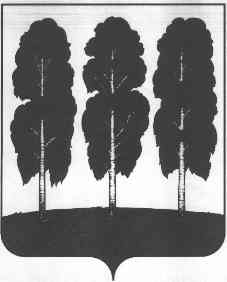 О проведении итогового сочинения (изложения) для обучающихся, завершающих освоение образовательных программ среднего общего образования в учреждениях, реализующих образовательные программы среднего общего образования на территории Березовского района, 7 февраля 2024 годаФамилия, имя, отчество, должностьДата ПодписьПредеина Н.М., заведующий отделом общего образованияБеляковская Е.С., инженер по организационно-технологическим вопросам государственной итоговой